                                                                                                                                                                                                        О Т К Р Ы Т О Е    А К Ц И О Н Е Р Н О Е     О Б Щ Е С Т В О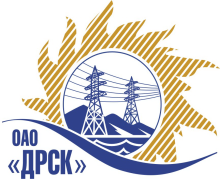 ПРОТОКОЛрассмотрения заявокПРЕДМЕТ ЗАКУПКИ:Открытый запрос предложений на право заключения Договора для филиала ОАО «ДРСК» «Амурские электрические сети»:    Лот № 1 «Замена провода ВЛ-10 кВ Ф.5 ПС Лесная»Лот № 2 «Ремонт ВЛ-0.4 кВ с. Лазовое»Основание для проведения закупки: ГКПЗ 2014 г. закупка 2050 лот 1, лот 2  раздел 1.1.Планируемая стоимость закупки в соответствии с ГКПЗ:    Лот № 1 – 1 064 000,00  руб. без учета НДС. Лот № 2 – 1 330 819,00  руб. без учета НДСФорма голосования членов Закупочной комиссии: очно-заочная.ПРИСУТСТВОВАЛИ: 8 членов постоянно действующей Закупочная комиссия 2-го уровня.ВОПРОСЫ, ВЫНОСИМЫЕ НА РАССМОТРЕНИЕ ЗАКУПОЧНОЙ КОМИССИИ: О признании предложения соответствующим условиям закупкиО предварительной ранжировке предложенийО проведении переторжкиВОПРОС 1 «О признании предложений соответствующими условиям закупки»ОТМЕТИЛИ:Предложения ООО «Дальэлектромонтаж» г. Свободный (лот № 1), ООО «Смена» г. Свободный (лот № 1), ООО «АмурСельЭнергоСетьСтрой» г. Благовещенск (лот № 2), ООО «Энергострой» г. Благовещенск (лот № 2)  признаются удовлетворяющим по существу условиям закупки. Предлагается принять данные предложения к дальнейшему рассмотрению.ВОПРОС 2 «О предварительной ранжировке предложений»ОТМЕТИЛИ:В соответствии с требованиями и условиями, предусмотренными извещением о закупке и Закупочной документацией, предлагается предварительно ранжировать предложения следующим образом:ВОПРОС 3 «О проведении переторжки»ОТМЕТИЛИ:Учитывая результаты экспертизы предложений Участников закупки, Закупочная комиссия полагает целесообразным проведение переторжки. РЕШИЛИ:Признать предложения ООО «Дальэлектромонтаж» г. Свободный (лот № 1), ООО «Смена» г. Свободный (лот № 1), ООО «АмурСельЭнергоСетьСтрой» г. Благовещенск (лот № 2), ООО «Энергострой» г. Благовещенск (лот № 2)  соответствующими условиям закупки.Утвердить предварительную ранжировку предложений Участников.Провести переторжку.Пригласить к участию в переторжке участников ООО «Дальэлектромонтаж» г. Свободный (лот № 1), ООО «Смена» г. Свободный (лот № 1), ООО «АмурСельЭнергоСетьСтрой» г. Благовещенск (лот № 2), ООО «Энергострой» г. Благовещенск (лот № 2)  Определить форму переторжки: заочная.Назначить переторжку на 25.06.2014 в 15:00 час. (благовещенского времени).Место проведения переторжки: 675000, г. Благовещенск, ул. Шевченко 28, каб. 244. Возможна отправка сканированного оригинала предложения переторжку на электронный адрес секретаря закупочной комиссии e-mail:  okzt5@drsk.ru. с обязательным последующим предоставлением оригинала предложения на бумажном носителе.Техническому секретарю Закупочной комиссии уведомить участников, приглашенных к участию в переторжке о принятом комиссией решении.ДАЛЬНЕВОСТОЧНАЯ РАСПРЕДЕЛИТЕЛЬНАЯ СЕТЕВАЯ КОМПАНИЯУл.Шевченко, 28,   г.Благовещенск,  675000,     РоссияТел: (4162) 397-359; Тел/факс (4162) 397-200, 397-436Телетайп    154147 «МАРС»;         E-mail: doc@drsk.ruОКПО 78900638,    ОГРН  1052800111308,   ИНН/КПП  2801108200/280150001№ 378/УР-Р               город  Благовещенск«20» июня 2014г.Наименование участниковЦена предложения, руб. без НДСМесто в предварительной ранжировкеНеценовая предпочтительность (в баллах на балльной шкалеот 3до 5)Лот № 1 «Замена провода ВЛ-10 кВ Ф.5 ПС Лесная»Лот № 1 «Замена провода ВЛ-10 кВ Ф.5 ПС Лесная»Лот № 1 «Замена провода ВЛ-10 кВ Ф.5 ПС Лесная»Лот № 1 «Замена провода ВЛ-10 кВ Ф.5 ПС Лесная»ООО «Дальэлектромонтаж»г. Свободный, ул. Шатковская, 1261 043 933,3713,00ООО «Смена»г. Свободный, ул. Деповская, 31 063 500,0023,00Лот № 2 «Ремонт ВЛ-0.4 кВ с. Лазовое»Лот № 2 «Ремонт ВЛ-0.4 кВ с. Лазовое»Лот № 2 «Ремонт ВЛ-0.4 кВ с. Лазовое»Лот № 2 «Ремонт ВЛ-0.4 кВ с. Лазовое»ООО «АмурСельЭнергоСетьСтрой»г. Благовещенск, ул. 50 лет Октября 2281 203 337,97  13,00ООО «Энергострой»г. Благовещенск, с. Белогорье, ул. Призейская, 41 230 000,00  23,00Ответственный секретарь Закупочной комиссии 2 уровня ОАО «ДРСК»____________________О.А. МоторинаТехнический секретарь Закупочной комиссии 2 уровня ОАО «ДРСК»____________________Е.Ю. Коврижкина